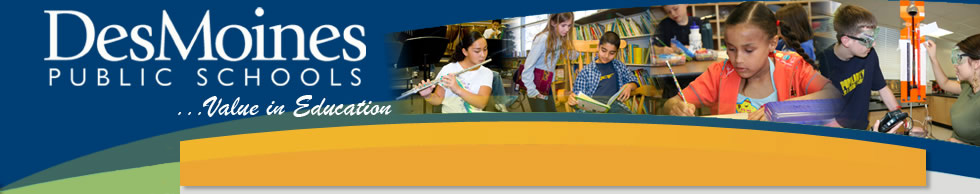 Literacy/Content Areas & Technology Training8:30-4:30pmAgenda:8:30am		Welcome & Agenda Overview 8:35am 		2014-2015 Literacy Curriculum Guides & Assessment Plan 8:50am		Technology and Literacy 9:00am		Teacher-Created/CUTEE Resources 9:30am		Exploration: Scavenger Hunt & Collaborative Planning & BREAK9:55am		“BRAIN BREAK”10:00am 		Think Central Resources 10:30am		Exploration: Scavenger Hunt & Collaborative Planning 11:00am		Smart Exchange Resources 11:30am		Exploration: Scavenger Hunt & Collaborative Planning 12:00pm-1:00pm Lunch**Individuals who plan to take this as part of the 2 day course for 1 AEA License Renewal or Drake EDEX Credit must engage in 30 minutes of onsite structured collaboration during this 1 hour lunch break.  This time will include opportunities for you to action plan the implementation of new learning. 1:00pm		Social Studies Curriculum Guides & Resources 1:45pm 		Exploration: Collaborative Planning2:00pm 		Science Curriculum Guides & Resources 3:00pm		Exploration: Collaborative Planning3:30pm		Health Curriculum Guides & Resources 4:15pm		Exploration: Collaborative Planning 4:30pm		DismissalProfessional Development Objectives: Learn about the available technology resources for Literacy and Content Areas instruction.Collaborate, plan, and explore with the available technology resources.